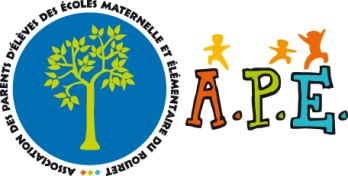 Informations pratiques et réglementPrix du stand :   22€  Dossier d’inscription disponible en mairie ou sur notre site internetTaille et emplacement du stand: approximativement 2m / 3m.Un emplacement vous sera attribué sur la place des platanes (Place de la Libération). Nous faisons tout notre possible pour satisfaire vos demandes, mais conservons le droit de désigner les emplacements selon nos disponibilités. Pas de véhicules sur le stand. Possibilité de parking dans le village à proximité de la place des platanes sur les emplacements prévus à cet effet.  Pas de table/chaise/parasol à disposition.Aucune réclamation concernant la place attribuée ne pourra être faite le jour de la manifestation.Composition du dossier : Fiche d’inscription/attestation à compléter en ligne (voir site APE : http://www.apedurouret.com/) et à imprimer ou manuscrite Photocopie de la pièce d’identité recto/verso Chèque de 22€ à l’ordre de l’A.P.E. (Il ne sera pas encaissé avant la date de la manifestation).La réservation ne sera effective qu’à réception de votre dossier complet.L’A.P.E. se réserve le droit de refuser les inscriptions de personnes ayant perturbé la manifestation.Dépôt du dossier:A la mairie du Rouret dans une enveloppe avec l’inscription :« INSCRIPTION VIDE-GRENIER APE 2024 »Avant le 26 avril 2024 Déroulement de la journée :      Présentez-vous entre 6h15 et 8h à l’entrée de la place des Platanes, muni d’un original de pièce d’identité (pas de photocopie).Après cette démarche, votre emplacement vous sera attribué. Vous ne devez en aucun cas commencer à vous installer, il faut vous présenter à l’entrée de la place des platanes.Vous devez laisser vos emplacements propres et jeter vos détritus dans les containers prévus à cet effet.Horaires exposants : 6h15 – 17h00    ///    Horaires public : 8h00 – 17h00Buvette/Restauration possible sur placeDate du Vide grenier /Report /Météo : Le vide-grenier aura lieu le dimanche 5 mai 2024 sous réserve que la météo annoncée le vendredi matin (soit le 03 mai 2024) précédant soit favorable. Nos références sur internet : http://france.meteofrance.com/Le Vide-grenier sera maintenu en cas d’annonce de beau temps ou de pluie après 14h00.Date de report : Dimanche 12 mai 2024Afin de connaitre le maintien ou non, un communiqué sera publié à partir de 12h00 le vendredi précédant la manifestation : sur notre site internet Par mail / SMS, d’où l’importance de bien mentionné vos coordonnées sur la fiche d’inscriptionSi le vide-grenier est maintenu et en cas d’intempérie dans la journée malgré les prévisions annoncées par Météo France le vendredi précédant la manifestation, aucun remboursement ne sera envisageable.L’association ne pourra être tenue pour responsable.Annulation :En cas d’impossibilité de participer au vide-grenier, afin de pouvoir prétendre au renvoi ou destruction par nos soins de votre chèque, vous devrez nous prévenir au moins 7 jours à l’avance (27 avril 2024 au plus tard), par le moyen de votre choix (téléphone, email, courrier). Passé ce délai, votre inscription ne pourra plus être annulée et votre règlement sera conservé et encaissé.!! à Savoir !!Cette manifestation est organisée par des parents d’élèves bénévoles en faveur des écoles maternelle et élémentaire du Rouret. L’argent récolté durant cette journée leur est reversé en finançant des sorties scolaires, l’achat de dictionnaires en fin d’année, des projets de classe….